MONTAG, DER 18. MAI, 2020DONNERSTAG, DER 21. MAI, 2020JUTRO MALENI😊, KAKO STE DANAS? EVO ZA OVAJ TJEDAN: MONTAG – POGLEDATI VIDEO SA ŽIVOTINJAMA😊 Ponavljati za videom i naučiti kako se koja životinja na njemačkom zove. https://www.youtube.com/watch?v=xgdaQGaxKVI&list=PL9sV_jkag07tsj0NYsDVTRmDyZZdb44Tz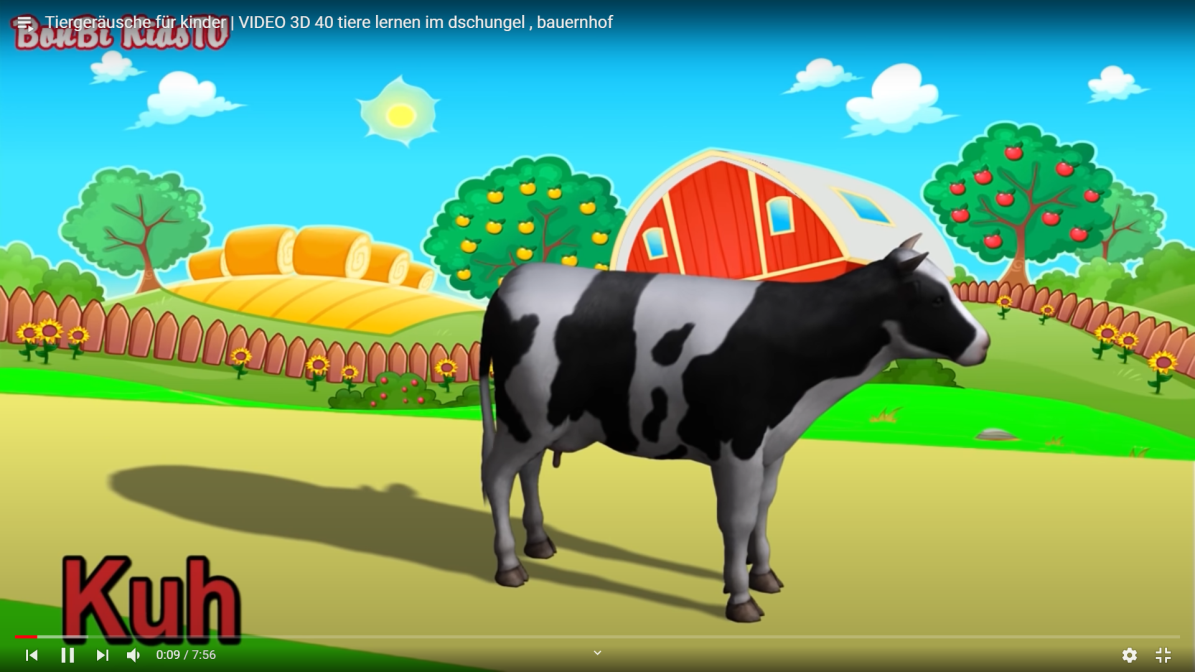 DONNERSTAG – ponovo pogledati video i napisati u bilježnicu imena samo onih životinja koje žive na selu – IMENA NAPISATI NA NJEMAČKOM😊 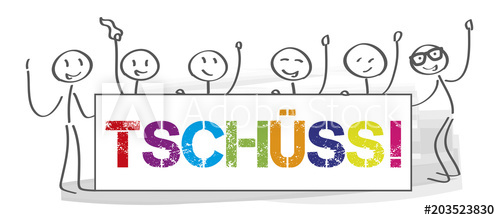 VAŠA FRAU MAJA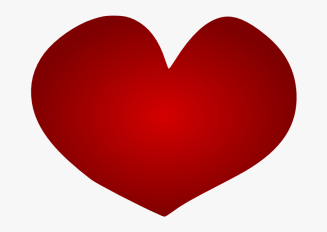 